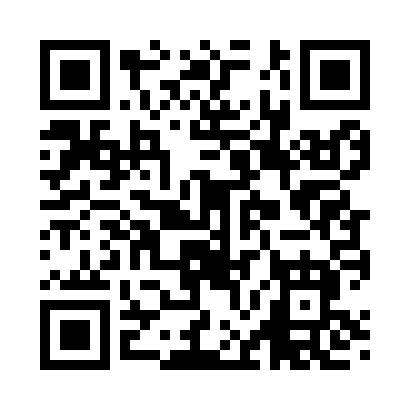 Prayer times for Angelina, Louisiana, USAWed 1 May 2024 - Fri 31 May 2024High Latitude Method: Angle Based RulePrayer Calculation Method: Islamic Society of North AmericaAsar Calculation Method: ShafiPrayer times provided by https://www.salahtimes.comDateDayFajrSunriseDhuhrAsrMaghribIsha1Wed5:086:191:004:367:408:522Thu5:076:1812:594:367:418:533Fri5:066:1712:594:367:428:534Sat5:056:1712:594:367:428:545Sun5:046:1612:594:367:438:556Mon5:036:1512:594:367:448:567Tue5:026:1412:594:367:448:578Wed5:016:1312:594:367:458:589Thu5:006:1312:594:367:468:5910Fri4:596:1212:594:367:468:5911Sat4:586:1112:594:367:479:0012Sun4:576:1112:594:367:489:0113Mon4:566:1012:594:367:489:0214Tue4:556:0912:594:367:499:0315Wed4:556:0912:594:367:509:0416Thu4:546:0812:594:367:509:0417Fri4:536:0712:594:367:519:0518Sat4:526:0712:594:367:519:0619Sun4:526:0612:594:367:529:0720Mon4:516:0612:594:367:539:0821Tue4:506:0512:594:367:539:0922Wed4:506:0512:594:367:549:0923Thu4:496:0512:594:367:549:1024Fri4:486:0412:594:367:559:1125Sat4:486:041:004:367:569:1226Sun4:476:031:004:367:569:1227Mon4:476:031:004:367:579:1328Tue4:466:031:004:367:579:1429Wed4:466:021:004:367:589:1530Thu4:456:021:004:367:589:1531Fri4:456:021:004:367:599:16